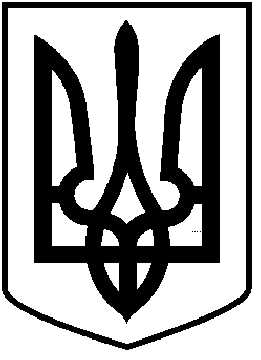 ЧОРТКІВСЬКА  МІСЬКА  РАДАВИКОНАВЧИЙ КОМІТЕТРІШЕННЯ (проєкт)від  2020 року   №Про продовження терміну дії дозволу на розміщеннярозміщення зовнішньої реклами - білбордів
в м. Чортків по вул. Незалежності (1 шт.) та вул. Копичинецька (2 шт.) рекламному агентству «Star»	Розглянувши заяви директора рекламного агентства «Star» Фрунзе В.М., від 12.11.2020, представлені матеріали та відповідно до рішення сесії від 19.02.2016 р № 110 «Про затвердження Положення про порядок розміщення реклами на території міста Чортків та Порядку визначення розміру плати за право тимчасового користування місцями ( для розміщення рекламних засобів) на території міста Чортків», керуючись підпунктом 13 частини «а» статті 30 Закону України «Про місцеве самоврядування в Україні, виконавчий комітет міської радиВИРІШИВ :1. Продовжити термін дії дозволу на розміщення зовнішньої реклами – білбордів (3 шт.) в м.Чортків по вул. Копичинецька (односторонній, біля моста 1 шт.) вул. Копичинецька (односторонній, автовокзал 1 шт.) вул. Незалежності (односторонній, біля АЗС, поворот на вул. Северина Наливайка 1 шт.)            рекламному агентству «Star» терміном на п’ять років.2. Рекламному агентству «Star»  укласти з виконавчим комітетом міської ради Договір про право тимчасового користування місцями (для розміщення рекламних засобів), які перебувають у комунальній власності територіальної громади міста Чорткова3. Копію рішення направити у відділ містобудування та архітектури міської ради. 4. Контроль за виконанням даного рішення покласти на начальника відділу містобудування та архітектури міської ради  Глущук У.І.Міський голова                                                             Володимир  ШМАТЬКОГлущук У.І.Череднікова О.В.Гуйван І.М.